NÁRODNÁ RADA SLOVENSKEJ REPUBLIKY	VIII. volebné obdobieČíslo: CRD-52/2021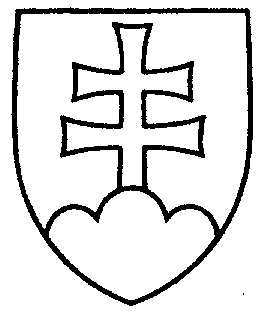 692UZNESENIENÁRODNEJ RADY SLOVENSKEJ REPUBLIKYz 1. apríla 2021k návrhu poslancov Národnej rady Slovenskej republiky Milana Vetráka, Lukáša Kyselicu, Jozefa Pročka, Moniky Kozelovej a Marcela Mihalika na vydanie zákona, ktorým sa mení
a dopĺňa zákon Slovenskej národnej rady č. 377/1990 Zb. o hlavnom meste Slovenskej republiky Bratislave v znení neskorších predpisov (tlač 396)Národná rada Slovenskej republiky	po prerokovaní uvedeného návrhu zákona v druhom a treťom čítaní	s c h v a ľ u j enávrh poslancov Národnej rady Slovenskej republiky Milana Vetráka, Lukáša Kyselicu, Jozefa Pročka, Moniky Kozelovej a Marcela Mihalika na vydanie zákona, ktorým sa mení a dopĺňa zákon Slovenskej národnej rady č. 377/1990 Zb. o hlavnom meste Slovenskej republiky Bratislave v znení neskorších predpisov, v znení schválených pozmeňujúcich a doplňujúcich návrhov.     Boris  K o l l á r   v. r.    predsedaNárodnej rady Slovenskej republikyOverovatelia:Marián  V i s k u p i č   v. r.Peter  Š u c a   v. r.